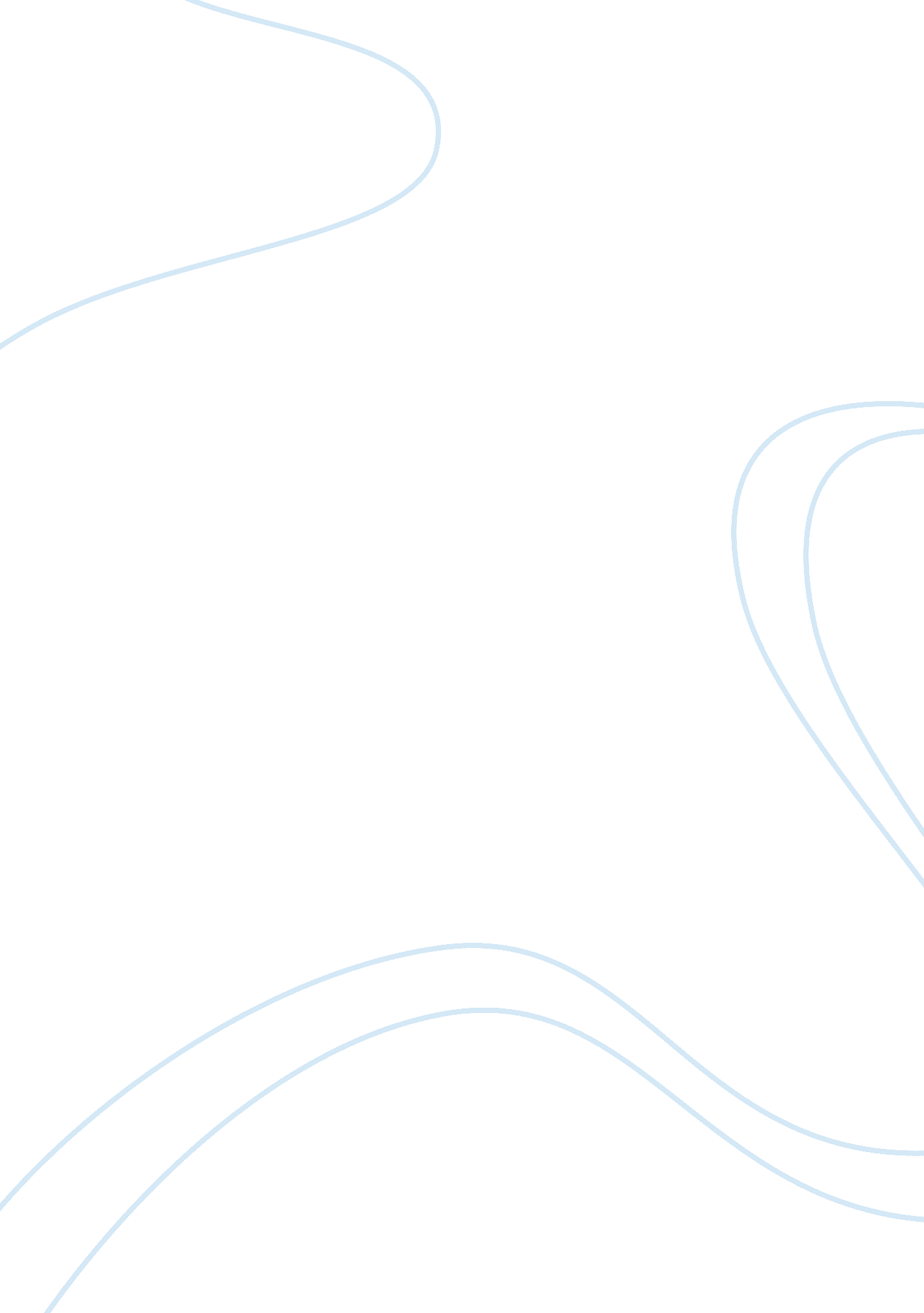 Race and ses in health care systemHealth & Medicine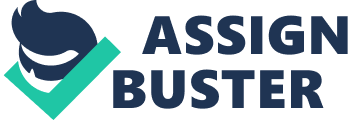 Minorities suffer a lot but this suffering is hardly highlighted by the media, they are often segregated and face unprecedented problems. Earning well is really important these days, people in minority do not earn well and this why they suffer a lot. They do not have access to good healthcare which is also considered a basic need these days and because of this they face serious health problems, in addition to this they also fail to enjoy a good relationship with their peers at their workplace because people refrain from establishing healthy relationship with other people who are in minority. Asian Americans are one of the fastest growing ethnic/racial minority in the U. S., representing 4. 2% of the total U. S. population, with an annual growth rate of 5. 2%. The U. S. Census Bureau projects the Asian American population to grow to 37. 6 million by 2050, estimating that it will comprise 9. 3% of the U. S. population (Cultural and Language Barriers) 
. In 2010, the overall insurance coverage for Asian Americans was 81. 9%, as compared to 88. 3% for the non-Hispanic White population. 18% for Asian Americans were uninsured, as compared to 11. 7% non-Hispanic White Americans (Asian American/ Pacific Islander Profile). this showed that Asian American still has lower access to health care compare to non-Hispanic white which is the majority population. Since the range is not significant different. There is probability that the Asian American can have same access like non-Hispanic white American in couple of years. Besides that Asian American is the leading minority that has larger access to other minority such as African American that 79% of the population have insurance and Hispanics which is 68% that have access to health care (American progress). 
Several Asian Americans have suffered a lot because of disparity, the healthcare department has done very little to reduce this disparity and all their efforts of establishing parity have not worked well. Asian Americans have struggled with their health in the US making this disparity even more apparent. The government has to take appropriate steps to ensure that the Asian Americans get what they deserve and there is no disparity in the society towards them only then can they live happily and feel wanted in the society. This has been going on for several years now but it is about time to stop it. The economy of the US would surely do well if the Asian Americans are provided with good healthcare facilities, this will enable them to work sincerely and their hard work would facilitate growth in the country. An ill person can never work wholeheartedly, only a healthy person can contribute as expected this is why it is really important to restore parity for the Asian Americans in the US. To conclude it is very fair to say that the government has to send out a very strong message so that the Asian Americans get what they deserve, they deserve access to good healthcare facilities and this is also their right which they have been deprived of for quite some time now and it is about time to bring about positive changes in the society. 
Works Cited 
Asian American/ Pacific Islander Profile (2012). Minority Health. Web. Retrieved from: American Progress (2012). Fact Sheet. Web. Retrieved from: Cultural and Language Barriers (2012). Health Disparities among Asian Americans. Web. Retrieved from: 